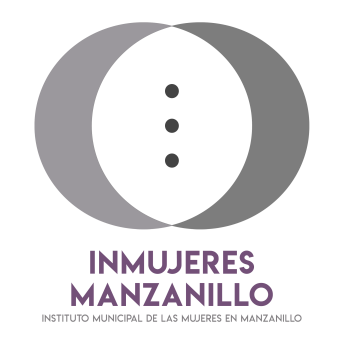 A quien corresponda: Respondiendo a la información requerida por el artículo 29 fracción XXXVI de la ley  de Transparencia y Acceso a la Información pública del Estado de Colima, notificamos que no se encuentra información que reportar en cuanto a resoluciones y laudos que se emitan en procesos o procedimientos seguidos en forma de juicio, en que sea parte el Instituto Municipal de la Mujer Manzanillense.Sin más por el momento, reciba saludos.Atentamente:Sara Elizabeth Cernas VerduzcoInstituto Municipal de la Mujer Manzanillense